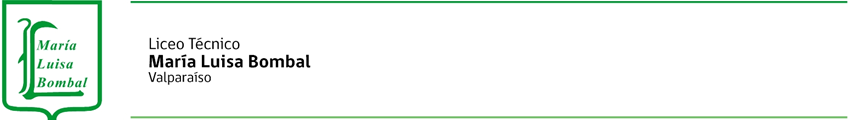 8° PAUTA DE SEGUIMIENTO TRABAJO CON TEXTOS ESCOLARESNombre estudianteNombre profesor/aVÍCTOR I. ROSSEL RÍOSCurso SEGUNDO MEDIO AsignaturaMATEMÁTICAFecha Asignatura UnidadObjetivosOrientación del trabajo a desarrollar Páginas para revisar (N° de las páginas del texto)Actividades que debes desarrollar 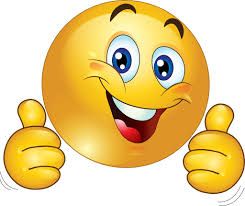 (N° de las páginas del texto y de las actividades).30 de junio al 3 de julioMATEMÁTICA I LOS NÚMEROS REALES OA 2. Definir y calcular raíces enésimas e interpretarlascomo potencias de exponentefraccionario.Definir y calcular logaritmos; comprender yaplicar sus propiedades.Reconocer la relación entre potencias, raíces ylogaritmos.Resolver problemas en situaciones que involucranraíces enésimas o logaritmos.Lee   material desarrollado en página anterioresVamos a realizar una retroalimentación Necesitas recordar:  Factorización prima.Potencia de exponente entero y sus operaciones.Raíces CuadradasComenta con tu familia lo que vas a aprender.Desarrolla las actividades en tu cuaderno.Desarrollar actividades de las páginas. RETROALIMENTAR PAGINAS 48 Y 49Página:   48Actividad:  Desarrollar los ejercicios DEL TALLER 1, 2, 3, 4, 5,6 TRANSCRIBE EL EJEMPLO EN TU CUADERNO Y CONTESTA CADA UNA DE LAS PREGUNTASPagina 49 Actividad. Desarrollar ejercicios 7, a, b, c, d, e ,f, g, h, i,, j 8. a, b, c, d , e ,f ,g ,h.  completos REVISAN TODO EL MATERIAL DE LAS PAUTAS ANTERIORES Y REPASA LOS CONTENIDOSAUTOEVALUACIÓNAUTOEVALUACIÓNAUTOEVALUACIÓNAUTOEVALUACIÓNSemana 22  al 26 de JUNIO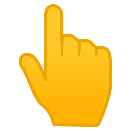 ¿Qué fue lo que más te gustó de esta unidad? ¿Por qué?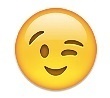 ¿Qué actividades te  costó realizar? ¿Por qué?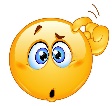 ¿EXPLICA CON TUS PALABRAS LA RELACIÓN ENTRE POTENCIAS CON EXPONENTE FRACCIONARIO Y LAS RAICES ENESIMAS?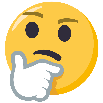 Semana 22  al 26 de JUNIO